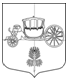 ВНУТРИГОРОДСКОЕ МУНИЦИПАЛЬНОЕ ОБРАЗОВАНИЕ САНКТ-ПЕТЕРБУРГА МУНИЦИПАЛЬНОГО ОКРУГА СОСНОВАЯ ПОЛЯНАМЕСТНАЯ АДМИНИСТРАЦИЯП О С Т А Н О В Л Е Н И Е«О внесении изменений в Приложения к Постановлению Местной администрации от 30.10.2019 № 1-30 «Об утверждении ведомственных целевых программ внутригородского муниципального образования Санкт-Петербурга муниципального округа СОСНОВАЯ ПОЛЯНА на 2020 год»           В соответствии с Федеральным законом от 06.10.2003 №131-ФЗ «Об общих принципах организации местного самоуправления в Российской Федерации», Законом Санкт-Петербурга от 23.09.2009 №420-79 «Об организации местного самоуправления в Санкт-Петербурге», Уставом внутригородского муниципального образования Санкт-Петербурга муниципального округа СОСНОВАЯ ПОЛЯНА, ПОСТАНОВЛЯЮ:1. Внести следующие изменения в следующие Приложения к Постановлению Местной администрации от 30.10.2019 № 1-30 «Об утверждении ведомственных целевых  программ год внутригородского муниципального образования Санкт-Петербурга муниципального округа СОСНОВАЯ ПОЛЯНА на 2020 год» (далее – Постановление от 30.10.2019 г. № 1-30):- Приложение №6 «Участие в формах, установленных законодательством Санкт-Петербурга, в мероприятиях по профилактике незаконного потребления наркотических средств и психотропных веществ, новых потенциально опасных психоактивных веществ, наркомании в Санкт-Петербурге» согласно Приложению №1 к настоящему Постановлению;- Приложение №7 «Организация и проведение досуговых мероприятий для жителей муниципального образования» согласно Приложению №2 к настоящему Постановлению;- Приложение №8 «Проведение работ по военно-патриотическому воспитанию граждан» согласно Приложению №3 к настоящему Постановлению;- Приложение №9 «Обеспечение условий для развития на территории муниципального образования физической культуры и массового спорта, организация и проведение официальных физкультурных мероприятий, физкультурно-оздоровительных мероприятий и спортивных мероприятий муниципального образования» согласно Приложению №4 к настоящему Постановлению;- Приложение №11 «Участие в профилактике терроризма и экстремизма, а также в минимизации и (или) ликвидации последствий их проявлений на территории муниципального образования в форме и порядке, установленных федеральным законодательством и законодательством Санкт-Петербурга» согласно Приложению №5 к настоящему Постановлению;- Приложение №12 «Участие в реализации мер по профилактике дорожно-транспортного травматизма на территории муниципального образования» согласно Приложению №6 к настоящему Постановлению;- Приложение №13 «Участие в деятельности по профилактике правонарушений в Санкт-Петербурге в формах и порядке, установленных законодательством Санкт-Петербурга» согласно Приложению №7 к настоящему Постановлению;2. Постановление вступает в силу с момента его подписания.3. Контроль исполнения настоящего Постановления оставляю за собой.Глава Местной администрации					МО СОСНОВАЯ ПОЛЯНА	                                                                      	М.З. Бабаёв04.02.2020Санкт-Петербург№1-9